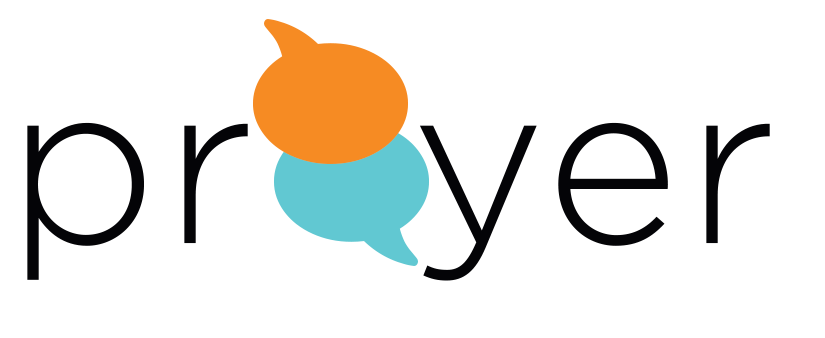 PRAYERS OF THE BIBLELESSON 19     LUKE 7:1-10; 8:40-551.  What was your takeaway from last week’s study on Simeon’s and Anna’s lives of prayer and worship, and how did it help you to pray more expectantly to the Lord?APPEALS OF FAITH: CENTURION, JAIRUS, BLEEDING WOMANJesus’ ministry in Galilee including teaching and healing, and often crowds would follow and even nearly crush him to find hope and healing. In this passage in Luke we meet three people in Galilee that are appealing for physical healing and find Jesus commending them for their faith in Him.2.  As you read Luke 7:1-10 and 8:40-55, pray and take a moment to reflect on the three different appeals of faith. Which one do you identify with the most and why? 3.  a) In your own words, summarize the appeal of faith by the Centurion in Luke 7:1-10.    b) List several interesting details in this story and tell why you think they are significant.    c) In V9-10, why do think this man’s faith amazed Jesus and what happened to the servant?4.  Jairus’ appeal for his daughter’s healing is shared in two parts, Luke 8:40-42 and 49-55.     a) After Jesus sets out toward Jairus’ home, he stops for the bleeding woman. How do you think Jairus was feeling when Jesus stopped? Can you relate? Explain.b) Imagine the crushing news of V49 followed by the incredible proclamation of V50 and the miracle that follows. How has Jesus provided hope in the midst of desperately hopeless situations for you or a loved one?5.  a) Describe the bleeding woman’s situation (Luke 8:42b-48). What stands out for you most in her appeal of faith?b) Have you or someone close to you experienced a chronic health condition (physical or mental)? Describe. In light of this, what is heart-warming or inspiring about this scene from Luke?6.  What attributes of God have surfaced through these three stories? Give verses and brief descriptions of each.7.  Write a truth about the authority and power of our Lord and the connection of faith and prayer that you have learned from these stories. How will this affect your prayer life?8. HEART REFLECTIONPsalm 107:19-21 “Then they cried to the Lord in their trouble, and he saved them from their distress.  He sent out His word and healed them; He rescued them from the grave. Let them give thanks to the Lord for His unfailing love and His wonderful deeds for mankind.” Write a prayer from your heart as you meditate on this psalm and link it with our stories from Luke today.NAME                                                                       PRAYER REQUEST